 Kualitas Pelayanan Terhadap Kepuasan Pelanggan Menggunakan Metode Customer Satisfaction Index dan Importance Performance Analysis Pada PT. PLN (Persero) Area MeulabohSofiyanurriyanti*1, Amanda Tri,Y.*2, Saputra, A.*3,Marlinda*4,Pamungkas, I.*5, Indra Kusuma, K.*6 1,2,3,4,5 Universitas Teuku Umar, Meulaboh-Aceh6 PT. Petrokopindo Cipta Selaras, Gresik3Jurusan Teknik Industri, FTEKNIK UTU, Meulabohe-mail: *1Sofiyanurriyanti@utu.ac.id,*2 yolatriamanda207@gmail.comAbstrakAbstrak – Tingkat kepuasan pelanggan terhadap pelayanan merupakan faktor yang penting dalam mengembangkan suatu sistem penyediaan pelayanan yang tanggap terhadap kebutuhan pelanggan. Berdasarkan dari hasil penelitian ini yaitu Hasil perhitungan CSI nilai indeks kepuasan pelanggan terhadap pelayanan yang diberikan pihak PLN Area Meulaboh sebesar 86% pada rentang skala 85 % < X ≤ 89 % sehingga dapat dikatakan bahwa tingkat kepuasan pelanggan disana secara umum berada pada kategori Very Good yang berarti baik sekali akan tetapi masih ada rasa ketidakpuasan dari pelanggan PT. PLN (Persero) Area Meulaboh sebesar 14% maka dari itu tingkat pelayanan PT. PLN (Persero) Area Meulaboh harus lebih ditingkatkan lagi. Berdasarkan dari hasil perhitungan tingkat kesesuaian dengan kepentingan pelanggan dapat yang dilihat dengan jelas dari diagram kartesius, dimana terdapat 6 atribut yang perlu secepatnya dilakukan perbaikan yaitu (P6) keakuratan setiap catatan yang dilakukan oleh petugas pembaca meter, (P10) Kondisi kwh meter (perputaran angka sesuai dengan jumlah pemakaian), (P11) kecepatan tanggapan dalam melayani permohonan pengajuan pasang baru atau perubahan daya, (P13) kurang cepatnya prosedur pemasangan sambungan baru atau perubahan daya sederhana, (P16) kelancaran dalam proses pembayaran listrik melalui bank-bank setempat dan (P24) kompensasi terhadap pelanggan atas kesalahan yang dilakukan petugas..       Kata kunci – Customer Satisfaction Index (CSI), Importance Performance Analysis (IPA), Kepuasan Pelanggan PLN Area MeulabohAbstractAbstract – The level of customer satisfaction with service is an important factor in developing a service provision system that is responsive to customer needs. Based on the results of this study, namely the results of the CSI calculation, the customer satisfaction index value for the services provided by the PLN Meulaboh Area is 86% on a scale range of 85% < X 89% so that it can be said that the level of customer satisfaction there is generally in the Very Good category. means very good but there is still a sense of dissatisfaction from customers of PT. PLN (Persero) Meulaboh Area is 14%, therefore the service level of PT. PLN (Persero) Meulaboh Area should be further improved. Based on the results of the calculation of the level of conformity with the interests of the customer, it can be seen clearly from the Cartesian diagram, where there are 6 attributes that need to be repaired immediately, namely (P6) the accuracy of each record made by the meter reader officer, (P10) The condition of the KWH meter (turnover of numbers). according to the amount of usage), (P11) the speed of response in serving requests for submitting new pairs or changes in power, (P13) the lack of speed in the procedures for installing new connections or simple power changes, (P16) smooth processing of electricity payments through local banks and (P16) P24) compensation to customers for mistakes made by officers.Keyword – Customer Satisfaction Index (CSI), Importance Performance Analysis (IPA), Customer Satisfaction PLN Area Meulaboh. 1. PENDAHULUANPerkembangan sektor industri bergerak dalam pelayanan publik semakin mengalami peningkatan baik dalam sektor dibidang produk maupun jasa. Keberlangsungan roda bisnis perusahaan dan untuk mempertahankan daya saingnya sangat penting bagi kalangan bisnis untuk memastikan keuntungan yang didapat terhadap kepuasan pelanggan, loyalitas, pembelian berulang, dan keuntungan jangka panjang melalui promosi. Selain itu, perusahaan yang memberikan layanan berkualitas baik akan mendapatkan penghematan dari segi biaya penanganan kesalahan. Penelitian Siyamto (2018), di PT. PLN (Persero) Area Surakarta dengan Judul “kualitas pelayanan dengan menggunakan metode importance performance analysis (IPA) dan Customer Satisfaction Index (CSI) terhadap kepuasan pelanggan” hasil penelitiannya menunjukkan bahwa diperoleh tingkat kesesuaian rata-rata sebesar 95,21%. Penelitian sejenis pernah dilakukan oleh Jazuli (2020), pada PT. PLN (Persero) Area Kendal dengan judul penelitiannya “Analisis kualitas pelayanan pelanggan menggunakan metode importance performance analysis (IPA) dan customer satisfaction index (CSI)” Hasil penelitiannya menunjukan bahwa terdapat 3 atribut yang menjadi masalah yaitu terjadi kesenjangan antara persepsi dan harapan konsumen yang ditunjukkan tingkat kesesuaian rata-rata sebesar 80,53%.PT. PLN (Persero) Area Meulaboh merupakan Perusahaan Perseroan (Persero) sebagai Badan Usaha Milik Negara (BUMN) dan sebagai Pemegang Kuasa Usaha Ketenagalistrikan yang bertugas menyediakan listrik bagi kepentingan umum. Perusahaan bergerak di bidang kelistrikan dengan basis pelayanan pada masyarakat sebagai pengguna listrik. Seiring makin majunya teknologi informasi dan taraf hidup masyarakat mengakibatkan semakin meningkatnya tuntutan masyarakat terhadap kualitas pelayanan PLN Area Meulaboh, untuk mengetahui kualitas pelayanan yang dilakukan PLN Area Meulaboh, berikut disajikan data jenis-jenis pelayanan yang disediakan diantaranya yaitu peningkatan dan pengembangan pusat pelayanan gangguan melalui no. Telepon 123, Sistem Online Payment Point (SOPP), informasi rekening listrik melalui SMS, biaya sambungan baru, balik nama dan perubahan daya. Berdasarkan jenis pelayanan tersebut yang sering dikeluhkan pelanggan melalui call center PLN 123 selama Tahun 2020 yaitu pemadaman listrik, Biaya listrik tidak konsisten kadang tinggi dan kadang rendah, Gangguan listrik, Pemasangan listrik baru dan Pemasangan lampu jalan umum. Berdasarkan data keluhan pelanggan terlihat bahwa mayoritas keluhan adalah pada pelayanan pemadaman listrik. Hal ini akan mempengaruhi kepuasan pelanggan.Importance Performance Analysis (IPA) merupakan pengukuran tingkat kepentingan dan tingkat kepuasan dalam grafik dua dimensi dengan sumbu X dan atribut importance (kepuasan dan kualitas pelayanan dan sumbu Y (Setiawan, 2017). Dua kriteria yang digunakan oleh konsumen dalam memberikan keputusan pada tingkat kepentingan, kualitas layanan dan tingkat kinerja kualitas layanan (Syihabuddin, 2018).Banyaknya metode yang membahas mengenai masalah kualitas pelayanan terhadap kepuasan pelanggan salah satunya yaitu metode Customer Satisfaction Index (CSI) dan Importance Performance Analysis (IPA) dimana metode ini merupakan analisis kuantitatif berupa persentase pengguna yang senang dalam suatu survei kepuasan pengguna. CSI diperlukan untuk mengetahui tingkat kepuasan pengguna secara menyeluruh dengan memperhatikan tingkat kepentingan dari atribut-atribut produk atau jasa. Sedangkan merode Importance Performance Analysis (IPA) dimana metode yang digunakan untuk memetakan hubungan antara kepentingan dengan kinerja dari masing-masing atribut yang ditawarkan dan kesenjangan antara kinerja dengan harapan dari atribut-atribut tersebut.2. METODE PENELITIANBerdasarkan sifatnya, maka penelitian ini digolongkan sebagai penelitian survei yang merupakan suatu penelitian untuk memperoleh fakta-fakta dari gejala yang ada dan mencari keterangan secara faktual untuk memperoleh kebenaran.2.1. Objek PenelitianObjek penelitian yang diamati adalah pelayanan jasa yang dilakukan di PT. PLN (Persero) Cabang Meulaboh. 2.2. Kerangka konseptual 	 Kerangka konseptual dalam penelitian ini dapat dilihat sebagai berikut:Gambar 1. Kerangka Konseptual2.3. Rancangan Penelitian	Rancangan Penelitian dapat dilihat pada blok diagram alir prosedur penelitian pada Gambar 2 di bawah ini:Gambar 2. Diagram Penelitian3. HASIL DAN PEMBAHASAN3.1 Customer Satisfaction Index (CSI)Perhitungan Customer Satisfaction Index (CSI) didapat dari nilai rata-rata tingkat pelayanan dan rata-rata tingkat kepuasan/harapan dari masing-masing bobot atribut sebagai berikut:Perhitungan Indeks Tingkat Pelayanan dan Kepuasan Pelanggan PLN Area sebagai berikut:Total Nilai Pelayanan = Responden SS x (nilai SS) + Responden S x (nilai S) Responden KS x (nilai KS) + Responden TSx 	(nilai TS) + Responden STS x (Nilai STS).Tabel 1. Rekapitulasi Perhitungan Indeks Tingkat Pelayanan PLN Area MeulabohSetelah perhitungan indeks tingkat pelayanan maka langkah selanjutnya yaitu menghitung nilai indeks dari kepuasan pelanggan atau harapan dari pengguna jasa (customer) dari setiap variabel kepuasan pelanggan yang dapat dilihat pada Tabel 2 sebagai berikut.Tabel 2. Rekapitulasi Perhitungan Indeks Tingkat Kepuasan Pelanggan PLN Area MeulabohPerhitungan Mean Importance Score (MIS) dan Mean Satisfaction Score (MSS) sebagai berikut:Mencari Nilai Weight Factors (WF)Dimana hasil MIS tingkat pelayanan dibagi dengan total MIS pelayanan lalu dikalikan dengan 100% sebagai berikut:Mencari Nilai Weight Score (WS)Perhitungan Nilai Weight Score (WS) yaitu dimana untuk tingkat pelayanan Nilai WF dikali dengan Nilai MSS. Perhitungan Nilai Weight Score (WS) tingkat pelayan pada variabel Tangibles (Bukti Fisik) pertanyaan satu sebagai berikut:WS Pelayan = Nilai WF x Nilai MSSMenghitung Nilai Customer Satisfaction Index (CSI)Perhitungan Nilai Customer Satisfaction Index (CSI) yaitu dimana untuk Nilai CSI didapat dari total WS tingkat Pelayanan dibagi dengan skala maksimum dan di kali 100 sedangkan untuk tingkat kepuasan pelanggan dimana Nilai CSI didapat dari total WS dibagi dibagi dengan Nilai skala maksimum dan dikali 100 sebagai berikut:Berdasarkan perhitungan Customer Satisfaction Index (CSI) tersebut maka tingkat pelayanan dan kepuasan pelanggan untuk lebih jelasnya dapat dilihat pada Tabel 3 berikut.Tabel 3. Rekapitulasi Hasil Perhitungan Customer Satisfaction IndexBerdasarkan dari Tabel 3. diatas hasil perhitungan yang telah dilakukan menggunakan CSI dapat diketahui bahwa nilai indeks kepuasan pelanggan terhadap pelayanan yang diberikan pihak PLN Area Meulaboh sebesar 86% pada rentang skala 85 % < X ≤ 89 % sehingga dapat dikatakan bahwa tingkat kepuasan pelanggan disana secara umum berada pada kategori Very Good yang berarti baik sekali.3.2 Important Performance Analysis (IPA)Pelanggan (kepuasan pelanggan) guna mengetahui atribut mana yang dinilai masih rendah dari pelayanan yang diberikan pihak PLN Area Meulaboh dan harus ditingkatkan serta artibut mana dari 25 atribut kualitas pelayanan dan kepuasan pelanggan yang mana sudah dinilai baik dan harus dipertahankan sehingga dapat meningkatkan kepuasan pelanggan.Perhitungan Tingkat Kesesuaian (Tki)Tingkat kesesuaian merupakan hasil perbandingan antara skor kinerja pelaksanaan dengan skor harapan, sehingga dapat digunakan untuk menentukan skala prioritas. Adapun untunk perhitungan tingkat kesesuaian antara pelayanan yang diberikan pihak PLN Area meulaboh dengan skor harapan (kepuasan pelanggan) untuk contoh perhitungannya dapat dilihat sebagai berikut :Tabel 4. Nilai Tingkat Kesesuaian dengan Metode IPABerdasarkan Tabel 4 di atas maka diperoleh nilai rata-rata kesesuaian berada pada rentang nilai rata-rata 95,91%. Nilai skor pengambilan keputusan, diambil dari rata-rata tingkat kesesuaian tersebut dan akan dibandingkan dengan tingkat kesesuaian, apabila nilai tingkat kesesuaian lebih kecil dari nilai skor pengambilan keputusan maka atribut perlu diadakan perbaikan (Action) dan bila tingkat kesesuaian lebih besar dari skor pengambilan keputusan maka atribut tersebut perlu dipertahankan (Hold).Analisis Tingkat Kepentingan dan Kepuasan PelangganRata-rata persepsi tiap atribut merupakan dasar untuk menentukan apakah tiap atribut kinerja pelayanan yang diberikan pihak PLN Area Meulaboh kepada para pelanggannya sudah baik atau belum, yaitu dengan membandingkan dari rata-rata seluruh atribut (X) dan diperoleh hasil sebesar  424,44 sedangkan hasil rata-rata harapan tiap atribut merupakan dasar untuk menentukan apakah atribut tersebut penting atau tidak penting, yaitu dengan membandingkan terhadap nilai dari rata-rata seluruh atribut (Y) dan diperoleh hasil sebesar 444,16 Nilai rata-rata persepsi dan harapan tersebut digunakan untuk menganalisis data dalam diagram kartesius seperti yang ditunjukan pada Gambar 3 berikut :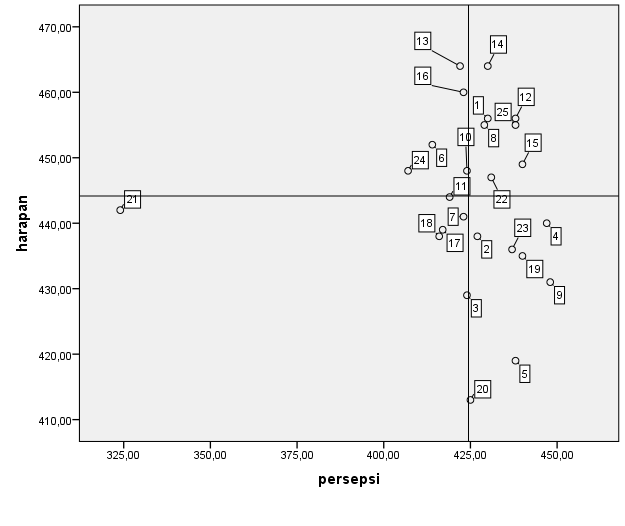                     Gambar 3. Diagram Kartesius Importance Performance Analysis (IPA)Berdasarkan dari Gambar 3 di atas diketahui atribut-atribut yang masuk ke dalam kuadran I pada diagram kartesius, yaitu ditandai dengan atribut pertanyaan (P6), (P10), (P16), dan (P24) dikategorikan kedalam prioritas pelayanan yang harus diutamakan oleh pihak PLN Area Meulaboh karena pada kuadran I ini adalah faktor-faktor yang dianggap penting dan diharapkan oleh pelanggan akan tetapi kinerja PT. PLN (Persero) Area Meulaboh dinilai belum memuaskan sehingga perusahaan perlu berkonsentrasi untuk mengalokasikan sumber dayanya guna meningkatkan performa yang ada pada kuadran ini. Untuk atribut yang termasuk kuadran II yaitu (P1), (P8), (P12), (P14), (P15), (P22), dan (P25) dikategorikan ke dalam kinerja atau persepsi yang harus di pertahankan oleh pihak PLN Area Meulaboh, karena faktor- faktor yang ada pada kuadran ini adalah faktor-faktor yang dianggap penting oleh pelanggan dan performa dari PT. PLN (Persero) Area Meulaboh sudah memuaskan. Untuk atribut yang termasuk ke dalam kuadran III yaitu (P3), (P7), (P11), (P17), (P18), dan (P21) dikategorikan ke dalam prioritas rendah dan tidak terlalu diharapkan oleh pelanggan sehingga PT. (PLN (Persero) Area Meulaboh tidak perlu memprioritaskan atau memberikan perhatian yang lebih pada faktor-faktor tersebut, oleh pihak PLN Area Meulaboh sedangkan atribut yang termasuk ke dalam Kuadran IV yaitu (P2), (P4), (P5), (P9), (P19), (P20), dan (P23) dikategorikan ke dalam kuadran yang berlebihan yang berarti  hal ini menunjukkan bahwa tingkat kepentingan rendah dan tidak terlalu diharapkan oleh pelanggan sehingga PT. PLN (Persero) Area Meulaboh lebih baik mengalokasikan sumber daya terkait pada faktor tersebut kepada faktor yang lain yang lebih memiliki prioritas lebih tinggi.4. KESIMPULANHasil perhitungan CSI nilai indeks kepuasan pelanggan terhadap pelayanan yang diberikan pihak PLN Area Meulaboh sebesar 86% pada rentang skala 85 % < X ≤ 89 % sehingga dapat dikatakan bahwa tingkat kepuasan pelanggan disana secara umum berada pada kategori Very Good yang berarti baik sekali akan tetapi masih ada rasa ketidakpuasan dari pelanggan PT. PLN (Persero) Area Meulaboh sebesar 14% maka dari itu tingkat pelayanan PT. PLN (Persero) Area Meulaboh harus lebih ditingkatkan lagi.Atribut yang harus diperbaiki oleh pihak PT. PLN (Persero) Area Meulaboh pada perhitungan tingkat kesesuaian dengan kepentingan pelanggan adalah atribut (P5) papan informasi petunjuk penting  harus terpasang dan mudah dibaca, (P6) keakuratan setiap catatan yang dilakukan oleh petugas pembaca meter, (P8) kondisi jaringan listrik (selalu stabil 24 jam), (P10) kondisi kwh meter (perputaran angka sesuai dengan jumlah pemakaian), (P11) kecepatan tanggapan dalam melayani permohonan pengajuan pasang baru atau perubahan daya, (P15) tanggapan petugas dalam menangani keluhan pelnggan mengenai tagihan listrik yang tidak sesuai dengan pemakaian, (P16) kelancaran dalam proses pembayaran listrik melalui bank-bank setempat, (P17) petugas loket yang ramah dan sopan, (P18) memberi informasi melalui media cetak dan elektronik sebelum pemadaman, (P21) kemudahan dalam menghubungi customer service (telepon 123), (P24) kompensasi terhadap pelanggan atas kesalahan yang dilakukan petugas.5. SARANPerbaikan, pengembangan   dan   peningkatan   kualitas pelayanan   yang diberikan pihak PLN Area Meulaboh sebaiknya pihak manajemen PLN Area Meulaboh memfokuskan perhatiannya pada perbaikan variabel pelayanan yang belum memenuhi kepuasan para pelanggannnya dengan memperhatikan urutan prioritas perbaikan.Sebaiknya karyawan PLN Area Meulaboh memberikan perhatian secara pribadi kepada pelanggan untuk menambah nilai keunggulan kualitas pelayanan yang diberikan terhadap kepuasan pelanggan PLN Area Meulaboh.Perusahaan sebaiknya dalam pelaksanaan upaya perbaikan harus dipantau dan dievaluasi agar kepuasan pelanggan benar-benar terpenuhi dan tetap mempertahankan atribut-atribut yang dianggap sudah memuaskan konsumensehingga pihsk PLN Area Meulaboh akan lebih fokus untuk meningkatkan pelayanan yang dianggap kurang.DAFTAR PUSTAKA[1]	Gumilar. 2020. Tingkat Kepuasan Pelayanan Pelanggan di Laundry Menggunakancustomer Satisfaction Index (CSI). Jurnal Industrial Engineering. Vol. 3. No.2. Hal: 149-152.[2] Jazuli. 2020. Analisis Kualitas Pelayanan Pelanggan menggunakan metode Importance Performance Analysis (IPA) dan Customer Satisfaction Index (CSI) pada PT. PLN (Persero) Cabang Kendal. Jurnal Ilmiah Manajemen. Vol. 7. No. 2. Hal: 125-139.[3] Khairul. 2018. Analisa Kepuasan Pelanggan dengan Menggunakan Metode Customer Satisfaction Index (CSI) dan Importance Performance Analysis (IPA). Jurnal Sains dan Teknologi Terapan. Vol. 6. No. 2. Hal: 339-344.[4] Setiawan. 2017. Analisis Kepuasan Konsumen Di Pt. Kereta Api Indonesia Menggunakan Metode Importance Performance Analysis. Tugas Akhir Teknik Industri. Program Pascasarjana Universitas Islam Indonesia Yogyakarta.[5] Siyamto. 2018. Kualitas Pelayanan dengan Menggunakan Metode Importance Performance Analysis (IPA) dan Customer Satisfaction Index (CSI) Terhadap Kepuasan Pelanggan pada PT. PLN (Persero) Cabang Surakarta. Jurnal Ekonomi dan Manajemen. Vol. 3. No. 1. Hal:63-76.[6] 	Syihabuddin. 2018. Analisis Kualitas Jasa Pelayanan Terhadap Kepuasan Pelanggan Dengan Pendekatan Metode Service Quality (Servqual) Dan Importance Performance Analysis (IPA). Tugas Akhir Teknik Industri. Program Pascasarjana Universitas Islam Indonesia Yogyakarta.[7]	Teddy. 2019. Analisis Kualitas Pelayanan dan Kepuasan Pelanggan Menggunakan Metode Customer Satisfaction Index (CSI) dan Importance Performance Analysis (IPA) pada Optik Jakarta Pekanbaru. Jurnal Ilmiah Manajemen. Vol. 7. No. 2. Hal: 125-139.No.Tangibles (Bukti Fisik)SSSKSTSSTSJumlahNo.PertanyaanSSSKSTSSTSJumlah1.Kenyamanan ruang tunggu pembayaran tagihan listrik67247204562.Kuitansi/surat rekening listrik sebagai bukti pembayaran selalu diberikan kepada pelanggan484210004383.Kemudahan untuk memperoleh pamflet/buku petunjuk tentang informasi pelayanan40509104294.Tempat parkir yang cukup luas46486004405.Papan informasi petunjuk penting harus terpasang dan mudah dibaca32561110419Reliability (Keandalan)SSSKSTSSTSJumlahPertanyaanSSSKSTSSTSJumlah6.Keakuratan setiap catatan yang dilakukan oleh petugas pembaca meter65249204527.Keakuratan perhitungan rekening listrik553114004418.Kondisi jaringan listrik (selalu stabil 24 jam)60355004559.Jarangnya pemadaman listrik bergilir4345120043110.Kondisi KWH meter (perputaran angka sesuai dengan jumlah pemakaian)5539510448Responsivess (Daya TangkapSSSKSTSSTSJumlahPertanyaanSSSKSTSSTSJumlah11.Kecepatan tanggapan dalam melayani permohonan pengajuan pasang baru atau perubahan daya5633101044412.Kecepatan petugas dalam menanggapi keluhan pelanggan (sesuai dengan waktu yang dijanjikan)603640045613.Cepatnya prosedur pemasangan sambungan baru atau perubahan daya sederhana7416100046414.Meter listrik dicatat tiap bulan7514110046415.Tanggapan petugas dalam menangani keluhan pelnggan mengenai tagihan listrik yang tidak sesuai dengan pemakaian.65191600449Assurance (Jaminan) SSSKSTSSTSJumlahPertanyaanSSSKSTSSTSJumlah16.Kelancaran dalam proses pembayaran listrik melalui bank-bank setempat672670046017.Petugas loket yang ramah dan sopan6313240043918.Memberi informasi melalui media cetak dan elektroniksebelum pemadaman.435250043819.Informasi pemberitahuan pemadaman listrik bergilir474382043520Kejelasan informasi mengenai kerusakan listrik yang terjadi26611300413EmpathySSSKSTSSTSJumlahPertanyaanSSSKSTSSTSJumlah21.Kemudahan dalam menghubungi customer service (telepon 123)504280044222.Adanya pelayanan informasi dan gangguan mengenai keluhan pelanggan554230045223.Kenaikan tarif diimbangi dengan peningkatan kualitas454690043624.Kompensasi terhadap pelanggan atas kesalahan yang dilakukan petugas5832100044825.Kemudahan mendapatkan pelayanan dan pengaduan6035500455No.Tangibles (Bukti Fisik)SSSKSTSSTSJumlahNo.PertanyaanSSSKSTSSTSJumlah1.Saya meras puas dengan kenyamanan ruang tunggu pembayaran tagihan listrik39537104302.Saya merasa puas dengan dilampirkannya kuitansi/surat rekening listrik sebagai bukti pembayaran selalu diberikan kepada pelanggan404811104273.Saya merasa puas dengan kemudahan untuk memperoleh pamflet/buku petunjuk tentang informasi pelayanan49349804244.Saya merasa puas dengan tempat parkir yang cukup luas54397004475.Saya merasa puas dengan papan informasi petunjuk penting yang terpasang dan mudah dibaca pelanggan.4548700438Reliability (Keandalan)SSSKSTSSTSJumlahPertanyaanSSSKSTSSTSJumlah6.Saya meras puas dengan dengan akuratnya setiap catatan yang dilakukan oleh petugas pembaca meter315315104147.Saya meras puas dengan rincian keakuratan perhitungan rekening listrik yang dilampirkan di rekening listrik34569104238.Saya merasa puas dengan kondisi jaringan listrik (selalu stabil 24 jam)39528104299.Saya merasa puas dengan jarangnya pemadaman bergilir514630044810.Kondisi KWH meter (perputaran angka sesuai dengan jumlah pemakaian)3754900424Responsivess (Daya TangkapSSSKSTSSTSJumlahPertanyaanSSSKSTSSTSJumlah11.Saya merasa puas dengan cepat tanggapnya petugas dalam melayani permohonan pengajuan pasang baru atau perubahan daya443998041912.Saya merasa puas kecepatan petugas dalam menanggapi keluhan pelanggan (sesuai dengan waktu yang dijanjikan)464761043813.Saya merasa puas dengan cepatnya prosedur pemasangan sambungan baru atau perubahan daya sederhana4043161042214.Saya merasa puas dengan petugas datang untuk mencatat meter listrik setiap bulannya4345111043015.Saya merasa puas dengan tanggapan petugas dalam menangani keluhan pelnggan mengenai tagihan listrik yang tidak sesuai dengan pemakaian.4846510440Assurance (Jaminan) SSSKSTSSTSJumlahPertanyaanSSSKSTSSTSJumlah16.Saya merasa puas dengan kelancaran dalam proses pembayaran listrik melalui bank-bank setempat375283042317.Saya merasa puas dengan petugas loket yang ramah dan sopan3548161041718.Saya merasa puas petugas PLN Meulaboh memberi informasi melalui media cetak dan elektronik sebelum pemadaman.394597041619.Saya merasa puas dengan informasi pemberitahuan pemadaman listrik bergilir445321044020.Saya merasa puas dengan kejelasan informasi mengenai kerusakan listrik yang terjadi3656530425EmpathySSSKSTSSTSJumlahPertanyaanSSSKSTSSTSJumlah21.Saya merasa puas dengan kemudahan dalam menghubungi customer service (telepon 123)3542203032422.Saya merasa puas dengan adanya pelayanan informasi dan gangguan mengenai keluhan pelanggan4835170043123.Saya merasa puas dengan kenaikan tarif diimbangi dengan peningkatan kualitas4040155043724.Saya merasa puas dengan kompensasi terhadap pelanggan atas kesalahan yang dilakukan petugas344899040725.Saya merasa puas dengan kemudahan mendapatkan pelayanan dan pengaduan4647700438No Item PertanyaanMean Importance Score (MIS)Mean Satisfaction Score (MSS)Weight Factors (WF)Weight Score(WS)1.Tangibel 14,564,304,1117,662.Tangibel 24,384,273,9416,843.Tangibel 34,294,243,8616,384.Tangibel 44,404,473,9617,715.Tangibel 54,194,383,7716,536.Reliability 14,524,144,0716,857.Reliability 24,414,233,9716,808.Reliability 34,554,294,1017,589.Reliability 44,314,483,8817,3910.Reliability 54,484,244,0317,1111.Responsiveness 14,444,194,0016,7512.Responsiveness 24,564,384,1117,9913.Responsiveness 34,644,224,1817,6314.Responsiveness 44,644,304,1817,9715.Responsiveness 54,494,404,0417,7916.Assurance 14,604,234,1417,5217.Assurance 24,394,173,9516,4918.Assurance 34,384,163,9416,4119Assurance 44,354,403,9217,2420.Assurance 54,134,253,7215,8121.Emphaty 14,423,243,9812,9022.Emphaty 24,525,314,0721,6123.Emphaty 34,364,373,9317,1624.Emphaty 44,484,074,0316,4225.Emphaty 54,554,384,1017,95TotalTotal111,04107,11100428,49CSICSI428,49:5x100%=86%428,49:5x100%=86%428,49:5x100%=86%428,49:5x100%=86%NoYiXiTki (%)Hold andAction145643996,27H243842797,49H342942498,83H4440447101,59H5419438104,53A645241491,59A744142395,92H845542995,82A9431448103,94H1044842493,75A1144441994,37A1245643896,93H1346442290,95A1446443096,12H1544944095,55A1646042391,96A1743941794,99A1843841694,98A19435440101,15H20413425102,91H2144232473,30A2245243197,35H23436437100,23H2444840790,85A2545543896,26HRata Rata444,16424,4495,91